Фамилия, Имя_____________________________________________№ школы______________класс_____________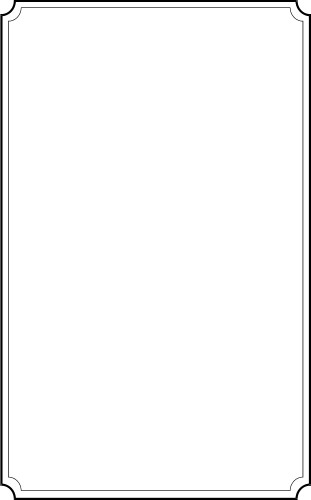 Контактный телефон______________________________________Нарисуй несуществующее животное:one blue bodyone pink headthree green eyesone yellow noseone red mouthone long neckone brown bodyfive black armsfour white legsСоотнеси слова с предметами на картинке: 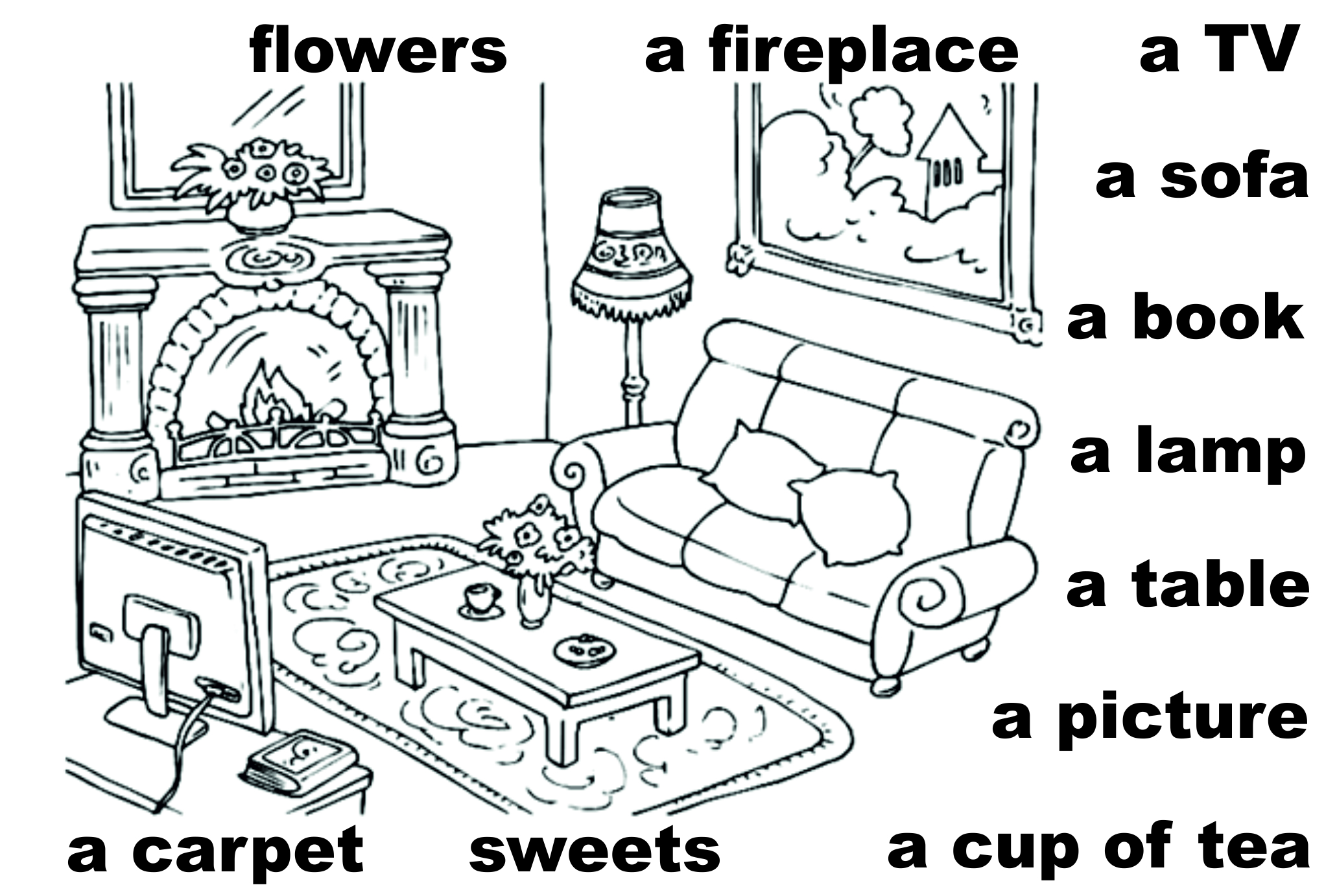 How are you? O  - I am 10 years oldО  - I am a studentО  - I am fine, thank you  _______ old are you?        О  - Why?         О  - What?            О  - How?My sister ____ a teacher.        О - is            О -are                 О –be Соотнеси цифры и числа 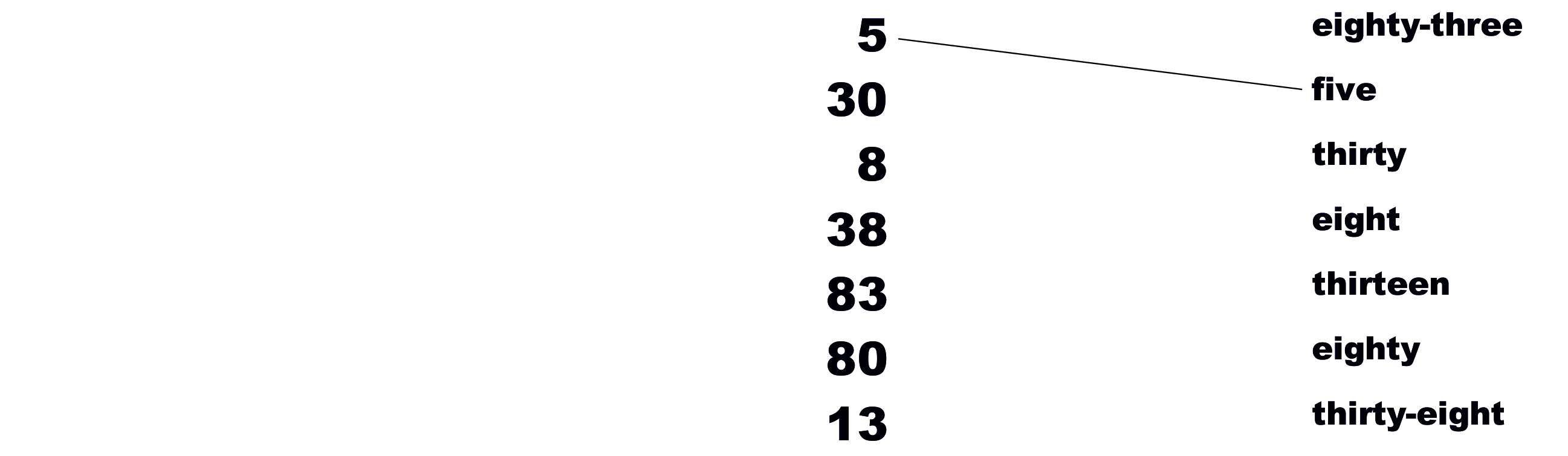  7.  I can't fly, but I _______ jump.О - can't        О - would            О - canУкажите имя существительное, имеющее неправильную    форму множественного числа.                 О  -a son             О  -a boy             О  -a gentleman 9. I______to work tomorrow.              О -must         О -can           О -haveWhen do you study?   О -at school   О -in the mornings   О -in the library11. What does your mum do?    О -She is feeding the dog.         О -She is a doctor.          О -Yes, she does.12. Are you at home?                О -No, I'm not    О -No, I don't    О -No, I can't13. _____ your mother _____?    О -Do, works.   О -Does, work   О -Does, works14. I get up ___ 7 o'clock.         О -on       О -in      О -at15. Who gave you this book, Nick?              О - I bought it.          О -For my Birthday.           О -My friend was.16. Найдите неправильный глагол.                                                            О -to play        О -to smile        О -to have17. Найдите ошибку в 3 формах глаголов:-teach-taught-taught-bring-braught-braught -have-had-had18. Yesterday I ______ a bird.             О -saw           О -sawed            О -see19. What is she doing?      О -Sheis playing with the bunny.   О -She is a manager.   О -She is clean the carpet.